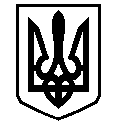 У К Р А Ї Н АВАСИЛІВСЬКА МІСЬКА РАДАЗАПОРІЗЬКОЇ ОБЛАСТІВИКОНАВЧИЙ КОМІТЕТ Р І Ш Е Н Н Я 14 серпня   2019                                                                                                          №  83Про внесення доповнень до рішення виконавчого комітету міської ради від 11 грудня 2018 року № 126 «Про затвердження Плану діяльності виконавчого комітету Василівської міської ради  Запорізької області з питань підготовки проектів регуляторних актів на 2019 рік»Керуючись ст.ст. 28, 59 Закону України «Про місцеве самоврядування в Україні», відповідно до ст.ст. 7, 13 Закону України «Про засади державної регуляторної політики у сфері господарської діяльності», виконавчий комітет Василівської міської ради В И Р І Ш ИВ  :1. Внести доповнення до рішення виконавчого комітету міської ради від 11 грудня 2018 року № 126 «Про затвердження Плану діяльності виконавчого комітету Василівської міської ради  Запорізької області з питань підготовки проектів регуляторних актів на 2019 рік»  (додаються).	2. Провідному спеціалісту-юристу відділу юридичного забезпечення та організаційної роботи виконавчого апарату Василівської міської ради Крату Є.О. оприлюднити дане рішення через  місцеві друковані засоби масової інформації та на офіційному сайті міської ради.	3. Контроль за виконанням даного рішення покласти на керуючого справами виконавчого комітету міської ради, начальника відділу юридичного забезпечення та організаційної роботи виконавчого апарату  міської ради Кривулю В.В.Міський голова                                                                                             Л.М.ЦибульнякЗАТВЕРДЖЕНОрішення виконавчого комітетуВасилівської міської ради   14 серпня 2019    № 83Доповнення до Плану діяльності  виконавчого комітету Василівської міської ради Запорізької області  з питань підготовки проектів регуляторних актів на 2019 рікКеруючий справами виконавчого комітету,начальника відділу юридичного забезпечення та організаційної роботи виконавчого апарату  міської ради                                                                                                                      В.В.Кривуля № п/пВидНазва Мета прийняття регуляторного актуВідповідальний за розроблення проекту РАСтрок підготов-ки проекту1Рішення виконав- чого    комітетуПро затвердження Правил приймання стічних вод до системи централізованого водовідведення м.Василівка  Підвищення ефективності та надійності функціонування систем водовідведенняВідділ комунального господарства та містобудування виконавчого апарату міської ради ІІІ-ІVквартал 2019